Dokument zasedanja<RepeatBlock-NoDocSe>	<NoDocSe>B8-0493/2018</NoDocSe> } 	<NoDocSe>B8-0494/2018</NoDocSe> } 	<NoDocSe>B8-0495/2018</NoDocSe> } 	<NoDocSe>B8-0496/2018</NoDocSe> } 	<NoDocSe>B8-0497/2018</NoDocSe></RepeatBlock-NoDocSe> } RC1<Date>{24/10/2018}24.10.2018</Date><TitreType>SKUPNI PREDLOG RESOLUCIJE</TitreType><TitreRecueil>v skladu s členom 123(2) in 123(4) Poslovnika,</TitreRecueil>ki nadomesti naslednje predloge resolucij:B8-0493/2018 (PPE)B8-0494/2018 (Verts/ALE)B8-0495/2018 (S&D)B8-0496/2018 (ECR)B8-0497/2018 (ALDE)<Titre>o razmerah v Azovskem morju</Titre><DocRef>(2018/2870(RSP))</DocRef><RepeatBlock-By><Depute>Michael Gahler, Tunne Kelam, Cristian Dan Preda, José Ignacio Salafranca Sánchez-Neyra, David McAllister, Sandra Kalniete, Laima Liucija Andrikienė, Elmar Brok, Lorenzo Cesa, Eduard Kukan, Julia Pitera, Dariusz Rosati, Jaromír Štětina, Fernando Ruas, Anders Sellström</Depute><Commission>{PPE}v imenu skupine PPE</Commission><Depute>Victor Boştinaru, Knut Fleckenstein, Tonino Picula, Liisa Jaakonsaari, Kati Piri</Depute><Commission>{S&D}v imenu skupine S&D</Commission><Depute>Charles Tannock, Anna Elżbieta Fotyga, Raffaele Fitto, Karol Karski, Jana Žitňanská, Ruža Tomašić, Jadwiga Wiśniewska, Ryszard Antoni Legutko</Depute><Commission>{ECR}v imenu skupine ECR</Commission><Depute>Petras Auštrevičius, Beatriz Becerra Basterrechea, Dita Charanzová, Martina Dlabajová, María Teresa Giménez Barbat, Marian Harkin, Nadja Hirsch, Ivan Jakovčić, Petr Ježek, Valentinas Mazuronis, Louis Michel, Urmas Paet, Maite Pagazaurtundúa Ruiz, Frédérique Ries, Robert Rochefort, Marietje Schaake, Jasenko Selimovic, Pavel Telička, Ramon Tremosa i Balcells, Johannes Cornelis van Baalen, Hilde Vautmans, Cecilia Wikström</Depute><Commission>{ALDE}v imenu skupine ALDE</Commission><Depute>Rebecca Harms, Heidi Hautala</Depute><Commission>{Verts/ALE}v imenu skupine Verts/ALE</Commission></RepeatBlock-By>Resolucija Evropskega parlamenta o razmerah v Azovskem morju(2018/2870(RSP))Evropski parlament,–	ob upoštevanju svojih prejšnjih resolucij o Rusiji in Ukrajini,–	ob upoštevanju izjave tiskovne predstavnice Evropske službe za zunanje delovanje z dne 15. maja 2018 o delnem odprtju mostu Kerč,–	ob upoštevanju Konvencije OZN o pomorskem mednarodnem pravu, Pogodbe o neširjenju jedrskega orožja in Ustanovne listine OZN,–	ob upoštevanju Sklepa Sveta (SZVP) 2018/1085 z dne 30. julija 2018 o spremembi Sklepa 2014/145/SZVP o omejevalnih ukrepih v zvezi z ukrepi, ki spodkopavajo ali ogrožajo ozemeljsko nedotakljivost, suverenost in neodvisnost Ukrajine, ki dodaja šest subjektov, udeleženih v izgradnji mostu čez ožino Kerč, na seznam oseb, subjektov in organov, za katere veljajo omejevalni ukrepi iz Priloge I k Uredbi (EU) št. 269/2014,–	ob upoštevanju sporazuma iz leta 2003 med Rusko federacijo in Ukrajino o sodelovanju pri uporabi Azovskega morja in ožine Kerč, memoranduma iz Budimpešte o varnostnih zagotovilih z dne 5. decembra 1994 in svežnja ukrepov za izvajanje sporazumov iz Minska z dne 12. februarja 2015,–	ob upoštevanju člena 123(2) in 123(4) Poslovnika,A.	ker so bile razmere v Azovskem morju obravnavane v dvostranskem sporazumu iz leta 2003 med Ukrajino in Rusijo, v katerem so ta ozemlja opredeljena kot celinske vode obeh držav in ki daje obema stranema pooblastilo za pregled sumljivih plovil; ker sporazum iz leta 2003 in Konvencija OZN o pomorskem mednarodnem pravu zagotavljata svobodo plovbe;B.	ker Ruska federacija z gradnjo mostu Kerč in plinovoda ter napeljevanjem podvodnih kablov do nezakonito priključenega Krimskega polotoka brez ukrajinskega soglasja ponovno krši suverenost in ozemeljsko nedotakljivost Ukrajine;C.	ker most Kerč omejuje velikost plovil, ki lahko dosežejo ukrajinska pristanišča v Azovskem morju, na višino do 33 metrov in dolžino do 160 metrov, zaradi česar v Azovsko morje ne morejo več vpluti plovila razreda Panamax, ki so pred izgradnjo mostu predstavljala več kot 20 % vsega ladijskega prometa; ker so bili pregledi pred odprtjem mostu čez ožino Kerč letos spomladi naključni in nevsiljivi, kar ni povzročalo motenj prostega pretoka plovil in tovora;D.	ker Rusija pogosto in z zlorabami ustavlja in pregleduje ladje, ki preko ožine Kerč plujejo v ukrajinska pristanišča ali iz njih; ker ti postopki povzročajo zamude do enega tedna in posledično zmanjšujejo pretok tovornega prometa in povzročajo znatne finančne izgube za lokalno ukrajinsko gospodarstvo in trgovce s plovili, za katere velja ta režim; ker je bilo po podatkih ukrajinskih vladnih virov do konca septembra 2018 po tem pretiranem postopku pregledanih več kot 200 plovil, tudi več kot 120 ladij, registriranih v EU, za ladje, ki plujejo pod rusko zastavo, pa takšni pregledi ne veljajo; E.	ker se ta mesta in širša regija že soočajo z negativnimi gospodarskimi in socialnimi posledicami zaradi priključitve Krima in konflikta v vzhodni Ukrajini, ki ga podpira Rusija; ker je ta novi ruski ukrep že znatno negativno vplival na lokalno gospodarstvo in povzročil močno zmanjšanje tovornega prometa v ukrajinskih pristaniščih;F.	ker je izgradnja tega ogromnega mostu negativno vplivala na okolje, saj je znižala nivo morske gladine v ožini in spremenila režim izmenjave vode med Azovskim in Črnim morjem;G.	ker se je Ukrajina septembra 2018 odločila, da razveljavi sporazum o prijateljstvu, sodelovanju in partnerstvu med Ukrajino in Rusko federacijo iz leta 1997, da v Azovskem morju postavi pomorsko oporišče in z dodatnimi silami mornarice in obalno artilerijo poveča svojo tamkajšnjo vojaško prisotnost;1.	obžaluje pretirane ukrepe Ruske federacije v Azovskem morju, ki pomenijo kršitev mednarodnega pomorskega prava in mednarodnih obveznosti Rusije; obsoja pretirano ustavljanje in pregledovanje trgovskih plovil, tudi ukrajinskih ladij in ladij, ki plujejo pod zastavami tretjih držav, vključno z ladjami, ki plujejo pod zastavami različnih držav članic EU; poudarja, da se inšpekcijski pregledi plovil, ki so sicer dovoljeni, kadar so naključni, ne bi smeli zlorabljati ali izvajati iz političnih razlogov z namenom dodatno destabilizirati varnost, celovitost ter socialne in gospodarske razmere v Ukrajini; poziva Svet in podpredsednico/visoko predstavnico, naj od Ruske federacije zahtevata takojšnje prenehanje intenzivnih in diskriminatornih inšpekcijskih pregledov plovil ter po potrebi razmislita o ustreznih protiukrepih;2.	je izredno zaskrbljen zaradi zelo nestabilnih varnostnih razmer v Azovskem morju, ki bi se lahko zlahka sprevrgle v odprt konflikt; je resno zaskrbljen zaradi nadaljnje militarizacije regije Azovskega in Črnega morja, zlasti nezakonito zasedenega in priključenega Krimskega polotoka, razvoja zmogljivosti preprečevanja dostopa in zaseganja območij (A2/AD) s strani Ruske federacije, vključno z novimi protiletalskimi sistemi S-400, in premestitve vojaških in patruljnih plovil iz Kaspijskega morja; obžaluje, da je Azovsko morje postalo nova pomorska razsežnost sovražnih ruskih ukrepov proti Ukrajini;3.	obsoja izgradnjo mostu čez ožino Kerč, ki povezuje nezakonito priključen Krimski polotok s celinsko Rusijo, in kršitev pravic plovbe v ukrajinskih teritorialnih vodah; opozarja, da Rusijo zavezuje mednarodno pomorsko pravo in dvostranski sporazum o sodelovanju z Ukrajino, na podlagi katerega naj ne bi omejevala ali ovirala tranzitnega prometa skozi ožino Kerč in Azovsko morje;4.	odločno ponavlja svojo podporo neodvisnosti in ozemeljski nedotakljivosti Ukrajine ter ponovno potrjuje suverenost Ukrajine na Krimskem polotoku in v njenem delu Azovskega morja ter njeno absolutno pravico do polnega dostopa do Azovskega morja, kot je zapisana v Konvenciji OZN o pomorskem mednarodnem pravu;5.	obžaluje, da Ruska federacija nezakonito črpa nafto in plin na ukrajinskem ozemlju; opozarja na morebitno nevarnost, da Rusija, ko ji bo uspelo Azovsko morje preoblikovati v notranje jezero Ruske federacije, zaseže ukrajinska nahajališča nafte in plina;6.	poudarja, da je Rusija ta vzorec kršenja teritorialnih voda evropskih držav ali blokiranja pomorskega prometa že izvajala v Baltskem morju, zlasti proti baltskim državam in Poljski (Vislinski zaliv);7.	poziva podpredsednico/visoko predstavnico, naj bolj pozorno spremlja razvoj varnostnih razmer v Azovskem morju, ker je vse več možnosti, da pride do konflikta na pragu Evrope, kar ima lahko širše posledice za varnost z neposrednim vplivom na EU in njene države članice; v zvezi s tem meni, da bi bilo zelo koristno imenovati posebnega odposlanca EU za Krim in regijo Donbas, ki bi bil pristojen tudi za Azovsko morje;8.	poziva podpredsednico Komisije/visoko predstavnico Unije za zunanje zadeve in varnostno politiko, naj sprejme potrebne ukrepe, s katerimi bo predlagala, naj mandat posebne opazovalne misije OVSE v Ukrajini, ki zajema celotno ozemlje Ukrajine, vključno s pomorskimi območji, pokriva tudi novo območje napetosti v Azovskem morju, in poudarja, da bi misija morala imeti na voljo potrebna sredstva za izvajanje svoje opazovalne vloge na pomorskih območjih ali pa bi bilo treba ustanoviti ločeno mednarodno opazovalno misijo za to vodno telo;9.	poudarja, da je bil most Kerč zgrajen nezakonito in pozdravlja sklep Sveta, da naloži omejevalne ukrepe za šest podjetij, ki so sodelovala pri njegovi gradnji; poziva podpredsednico/visoko predstavnico, naj skupaj z državami članicami EU v Svetu pojasni, da se bodo ciljne sankcije proti Rusiji okrepile v primeru dodatne zaostritve konflikta v Azovskem morju;10.	ponovno izraža zaskrbljenost zaradi sodelovanja evropskih podjetij pri gradnji mostu Kerč, ki so s tem vede ali nevede ogrozila režim sankcij EU; v zvezi s tem poziva Komisijo, naj oceni in preveri izvajanje veljavnih omejevalnih ukrepov EU, države članice pa, naj si izmenjujejo informacije o vseh nacionalnih carinskih ali kazenskih preiskavah v primerih morebitnih kršitev;11.	podpira prizadevanja ukrajinske strani v vseh diplomatskih dejavnostih in pravnih postopkih, določenih z mednarodnim pravom in ustreznimi konvencijami, vključno s tekočim arbitražnim postopkom na podlagi Konvencije Združenih narodov o pomorskem mednarodnem pravu, da bi se zoperstavili ruski sovražni praksi v Azovskem morju;12.	poziva Komisijo in Evropsko službo za zunanje delovanje, naj zagotovita celovito oceno gospodarske škode, ki jo je povzročila de facto blokada, in preučita možne načine podpore za prizadete prevoznike in pristanišča, zlasti z večjim sodelovanjem EU v Mariupolu in Berdjansku, kar po povečalo socialno odpornost in spodbudilo gospodarski razvoj teh mest in širše jugovzhodne regije Ukrajine;13.	je zaskrbljen zaradi negativnih posledic gradnje mostu čez ožino Kerč na okolje, ki bi lahko vplivale na interese vseh črnomorskih držav; poziva Ukrajino, Komisijo in črnomorske države članice, naj spremljajo razmere, si izmenjujejo ustrezne informacije in opredelijo morebitne potrebe po sanaciji;14.	izraža sožalje in sočustvuje z družinami žrtev množičnega umora na srednji šoli v Kerču 17. oktobra 2018, v katerem je umrlo 20 ljudi, na desetine pa jih je bilo ranjenih;15.	naroči svojemu predsedniku, naj to resolucijo posreduje Svetu, Komisiji, podpredsednici Komisije/visoki predstavnici Unije za zunanje zadeve in varnostno politiko, generalnemu sekretarju Organizacije za varnost in sodelovanje v Evropi (OVSE), generalnemu sekretarju zveze NATO, predsedniku, vladi in parlamentu Ukrajine, predsedniku, vladi in parlamentu Ruske federacije ter državam članicam EU.Evropski parlament2014-2019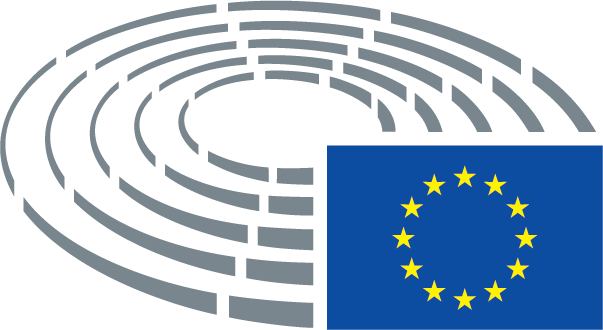 